   ТЕСТ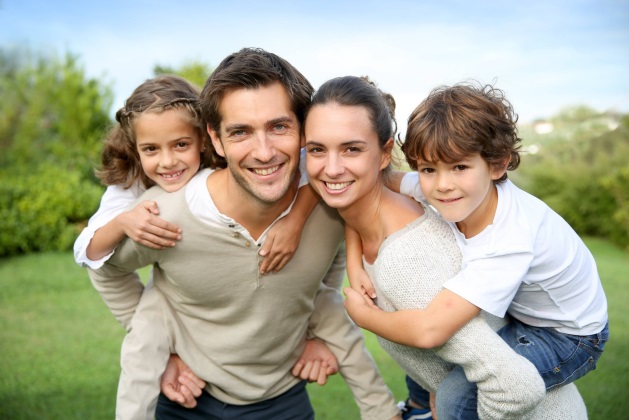 "СІЗДІҢ ҚАНДАЙ ТӘРБИЕШІ»Сіз баланы қаншалықты дұрыс тәрбиелейсіз?Әр сөйлемге қарсы осы мәселе бойынша сіздің пікіріңізге сәйкес балл қойыңыз. Келесі шкаланы пайдаланыңыз:1-толығымен келіспейді;2-келісуге асығар едім;3-бұл, мүмкін, дұрыс;4-менің ойымша.А) баланы жеңуге көмектесу үшін бала тап болуы мүмкін барлық мәселелерді алдын ала болжау керек.Б) жақсы ана отбасымен қарым-қатынас жасау жеткілікті.В) баланы жуу кезінде қатты ұстау керек, ол құлап кетпеу үшін.Г) бала міндетті нәрсе жасағанда, ол дұрыс жолда, сондықтан бақытты болады.Д) егер бала спортпен шұғылданса жақсы. Бірақ спорттық жекпе-жек емес: бұл жарақат пен психиканың бұзылуымен ауырады.Е) тәрбие – ауыр еңбек.Ж) баланың ата-анасынан құпия болмауы керек.З) Егер анасы балаларға қатысты міндеттерді орындамаса, бұл дегеніміз: әкесі отбасын күтіп-бағу жөніндегі міндеттерді нашар орындайды.И) Ана махаббаты шамадан тыс емес.К) ата-аналар баланы негативтен қоршауы тиіс.Л) баланы үй шаруасына үйретуге болмайды, әйтпесе кез келген жұмысқа аң аулауды жоғалтады.М) егер банктік анасы отбасын басқармаса, барлығы аз ұйымдасса.Н) ең дәмді және пайдалы алдымен балаға жеткізілуі керек.О) инфекциядан ең жақсы қорғау – контактілерді шектеу.П) ата-аналар баланың достарының таңдауына әсер етуі тиіс.Қорытындысын шығарамыз.40 баллдан артық. Баланың қызығушылығы-сіздің мінез-құлығыңыздың басты себебі. Ұстаным мақұлдауға лайық, бірақ сізде ол шиеленіседі. Психологтар бұл шектен тыс қамқоршы деп аталады. Мұндай отбасыларда ересектер бала үшін бәрін шешеді. Нәтижесінде ата-аналарға тәуелділік қалыптасады және өсіп-жетілуіне қарай ол тұлғалық өсуге кедергі келтіреді.25-тен 40 баллға дейін. Сіздің балаңыздың босаңсу немесе ұрып-соғу қаупі жоқ: сіз оған жеткілікті, бірақ шамадан тыс көңіл бөлесіз.25 баллдан төмен. Сіз өзін тәрбиеші ретінде бағаламайсыз, жағдайға тым сенесіз. Әр түрлі проблемалар баладан жиі көңіл бөледі. 